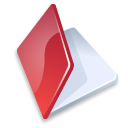 Class Activity 3: Know what behaviour is safe and what behaviour carries the risk of HIV transmission13915.3.1-7Explain the relationship between human behaviour and HIV/AIDS Explain the relationship between human behaviour and HIV/AIDS Explain the relationship between human behaviour and HIV/AIDS Name ways in which an individual can avoid contracting or spreading HIV/AIDS. Give an indication how your own behaviour can reduce the risk of infectionName ways in which an individual can avoid contracting or spreading HIV/AIDS. Give an indication how your own behaviour can reduce the risk of infectionName ways in which an individual can avoid contracting or spreading HIV/AIDS. Give an indication how your own behaviour can reduce the risk of infectionRate the following behaviours as high, low or medium risk for contracting HIV/AIDS Rate the following behaviours as high, low or medium risk for contracting HIV/AIDS Rate the following behaviours as high, low or medium risk for contracting HIV/AIDS Rate the following situations that have a potential to spread HIV/AIDS in the workplace in terms of high, medium and low riskRate the following situations that have a potential to spread HIV/AIDS in the workplace in terms of high, medium and low riskRate the following situations that have a potential to spread HIV/AIDS in the workplace in terms of high, medium and low riskDescribe fears and common misunderstandings about the transmission of HIV/AIDS in the context of the workplaceDescribe fears and common misunderstandings about the transmission of HIV/AIDS in the context of the workplaceDescribe fears and common misunderstandings about the transmission of HIV/AIDS in the context of the workplaceGive reasons why certain behaviours and activities carry a low risk of infectionGive reasons why certain behaviours and activities carry a low risk of infectionGive reasons why certain behaviours and activities carry a low risk of infectionDescribe the role of sexually transmitted diseases (STDs) in the transmission of the HIV virus. Explain why untreated STDs greatly increase the risk of transmission.Describe the role of sexually transmitted diseases (STDs) in the transmission of the HIV virus. Explain why untreated STDs greatly increase the risk of transmission.Describe the role of sexually transmitted diseases (STDs) in the transmission of the HIV virus. Explain why untreated STDs greatly increase the risk of transmission.